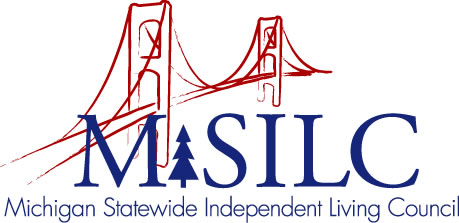 OPEN MEETINGS NOTICEOUR VISIONTo Champion systemic change creating inclusive communities across the state for all Michigan citizens.SPIL MISSIONTo promote independent living opportunities across all spheres of life.The SILC Membership is pleased to announce their upcomingSILC Executive Committee MeetingOctober 6, 20206:00 p.m. – 7:00 p.m.TeleconferenceCall In: #1-646-558-8656Meeting ID: 873 0342 3315Passcode: 241613Join Zoom Meeting https://us02web.zoom.us/j/87303423315?pwd=NlE5UDNMd2Z0ckw3YzZaVVRIQm9FUT09